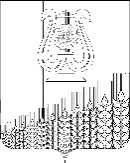 АДМИНИСТРАЦИЯ ПЕРВОМАЙСКОГО СЕЛЬСКОГО ПОСЕЛЕНИЯ
КУЩЕВСКОГО РАЙОНАПОСТАНОВЛЕНИЕ               от ..2020г.	 	                  		                                         № поселок ПервомайскийпроектОб утверждении Порядка принятия администрацией Первомайского сельского поселения Кущевского района решений о признании безнадежной к взысканию задолженности по неналоговым платежам в  бюджет Первомайского сельского поселения Кущевского района решений и ее списании (восстановлении)В соответствии со статьей 47.2 Бюджетного кодекса Российской Федерации, постановлением Правительства Российской Федерации от 06.05.2016 № 393 «Об общих требованиях к порядку принятия решений о признании безнадежной к взысканию задолженности по платежам в бюджеты бюджетной системы Российской Федерации», Уставом Первомайского сельского поселения Кущевского района постановляю:1. Утвердить Порядок принятия администрацией Первомайского сельского поселения Кущевского района решений о признании безнадежной к взысканию задолженности по неналоговым платежам в бюджет Первомайского сельского поселения Кущевского района и ее списании (восстановлении) согласно приложению к настоящему постановлению.2. Общему отделу администрации Первомайского сельского поселения Кущевского района (Дмитриченко) обеспечить размещение (опубликование) настоящего постановления на официальном сайте администрации Первомайского сельского поселения Кущевского района в информационно-телекоммуникационной сети «Интернет».3. Контроль за выполнением настоящего постановления оставляю за собой.4. Постановление вступает в силу на следующий день после его официального опубликования.Исполняющий обязанности главыПервомайского сельского поселенияКущевского района                                                                           С.Г.ЕмельяновПРИЛОЖЕНИЕУтвержденпостановлением администрацииПервомайского сельского поселенияКущевского районаот _______ №____ПОРЯДОКпринятия администрацией Первомайского сельского поселения Кущевского района решений о признании безнадежной к взысканию задолженности по неналоговым платежам в  бюджет Первомайского сельского поселения Кущевского района решений и ее списании (восстановлении)Общие положения1.1.	Настоящий Порядок принятия решений о признании безнадежной к взысканию задолженности по неналоговым платежам в бюджет Первомайского сельского поселения Кущевского района, главным администратором доходов по которым является администрация Первомайского сельского поселения Кущевского района (далее - администрация), и ее списании (восстановлении) (далее - Порядок) устанавливает процедуру признания задолженности по денежным обязательствам юридических и физических лиц, являющейся неналоговым доходом бюджета Первомайского сельского поселения Кущевского района, главным администратором которого является администрация, безнадежной к взысканию и ее списания (восстановления) в бюджетном (бухгалтерском) учете.1.2.	Инициатором признания безнадежной к взысканию задолженности по неналоговым платежам в бюджет Первомайского сельского поселения Кущевского района и ее списания (восстановления) являются структурные подразделения администрации, за которыми постановлением администрации закреплены соответствующие виды доходов Первомайского сельского поселения Кущевского района.1.3.	Вопросы о признании безнадежной к взысканию задолженности по неналоговым платежам в бюджет Первомайского сельского поселения Кущевского района и ее списании (восстановлении) рассматриваются постоянно действующей комиссией администрации по поступлению и выбытию активов (далее - Комиссия), которая создается на основании распоряжения администрации Первомайского сельского поселения Кущевского района.2.	Случаи признания безнадежной к взысканию задолженности по неналоговым платежам в бюджет Первомайского сельского поселения Кущевского района2.1 Задолженность по неналоговым платежам в бюджет Первомайского сельского поселения Кущевского района признается безнадежной к взысканию в случае:2.1.1 смерти физического лица - плательщика платежей в бюджет или объявления его умершим в порядке, установленном гражданским процессуальным законодательством Российской Федерации;2.1.2 признания банкротом индивидуального предпринимателя - плательщика платежей в бюджет в соответствии с Федеральным законом 
от 26 октября 2002 года № 127-ФЗ «О несостоятельности (банкротстве)» -
в части задолженности по платежам в бюджет, не погашенной по причине недостаточности имущества должника;2.1.3 признания банкротом гражданина, не являющегося индивидуальным предпринимателем, в соответствии с Федеральным законом от 26 октября 2002 года № 127-ФЗ «О несостоятельности (банкротстве)» - в части задолженности по платежам в бюджет, не погашенной после завершения расчетов с кредиторами в соответствии с указанным Федеральным законом;2.1.4 ликвидации организации - плательщика платежей в бюджет в части задолженности по платежам в бюджет, не погашенной по причине недостаточности имущества организации и (или) невозможности ее погашения учредителями (участниками) указанной организации в пределах и порядке, которые установлены законодательством Российской Федерации;2.1.5 принятия судом решения, в соответствии с которым администратор доходов бюджета утрачивает возможность взыскания задолженности по платежам в бюджет;2.1.6 вынесения судебным приставом-исполнителем постановления об окончании исполнительного производства и о возвращении взыскателю исполнительного документа по основанию, предусмотренному пунктом 3 или 4 части 1 статьи 46 Федерального закона от 2 октября 2007 года № 229-ФЗ «Об исполнительном производстве», если с даты образования задолженности по платежам в бюджет прошло более пяти лет, в следующих случаях:размер задолженности не превышает размера требований к должнику, установленного законодательством Российской Федерации о несостоятельности (банкротстве) для возбуждения производства по делу о банкротстве;судом возвращено заявление о признании плательщика платежей в бюджет банкротом или прекращено производство по делу о банкротстве в связи с отсутствием средств, достаточных для возмещения судебных расходов на проведение процедур, применяемых в деле о банкротстве;2.1.7 исключения юридического лица по решению регистрирующего органа из единого государственного реестра юридических лиц и наличия ранее вынесенного судебным приставом-исполнителем постановления об окончании исполнительного производства в связи с возвращением взыскателю исполнительного документа по основанию, предусмотренному пунктом 3 или 4 части 1 статьи 46 Федерального закона от 2 октября 2007 года № 229-ФЗ «Об исполнительном производстве», - в части задолженности по платежам в бюджет, не погашенной по причине недостаточности имущества организации и невозможности ее погашения учредителями (участниками) указанной организации в случаях, предусмотренных законодательством Российской Федерации. В случае признания решения регистрирующего органа об исключении юридического лица из единого государственного реестра юридических лиц в соответствии с Федеральным законом от 8 августа 2001 года № 129-ФЗ «О государственной регистрации юридических лиц и индивидуальных предпринимателей» недействительным задолженность по платежам в бюджет, ранее признанная безнадежной к взысканию в соответствии с настоящим подпунктом, подлежит восстановлению в бюджетном (бухгалтерском) учете;2.1.8  в иных случаях, предусмотренных ч.1 ст.47.2 Бюджетного кодекса РФ.2.2 Наряду со случаями, предусмотренными пунктом 2.1 настоящего Порядка, неуплаченные административные штрафы признаются безнадежными к взысканию, если судьей, органом, должностным лицом, вынесшими постановление о назначении административного наказания, в случаях, предусмотренных Кодексом Российской Федерации об административных правонарушениях, вынесено постановление о прекращении исполнения постановления о назначении административного наказания.3.	Перечень документов, подтверждающих наличие оснований для принятия решений о признании безнадежной к взысканию задолженности по неналоговым платежам в бюджет Первомайского сельского поселения Кущевского района3.1.	Признание безнадежной к взысканию задолженности по неналоговым платежам в бюджет Первомайского сельского поселения Кущевского района производится на основании следующих документов:1)	выписки из отчетности администратора доходов бюджета об учитываемых суммах задолженности по уплате платежей в бюджет Первомайского сельского поселения Кущевского района по форме согласно приложению № 1 к настоящему Порядку;2)	справки администратора доходов бюджета о принятых мерах по обеспечению взыскания задолженности по платежам в бюджет Первомайского сельского поселения Кущевского района по форме согласно приложению № 2 к настоящему Порядку;3) документы, подтверждающие случаи признания безнадежной к взысканию задолженности по платежам в бюджет Первомайского сельского поселения Кущевского района, в том числе:документ, свидетельствующий о смерти физического лица - плательщика платежей в бюджет Первомайского сельского поселения Кущевского района или подтверждающий факт объявления его умершим;документ, содержащий сведения из Единого государственного реестра индивидуальных предпринимателей о прекращении деятельности вследствие признания банкротом индивидуального предпринимателя - плательщика платежей в бюджет Первомайского сельского поселения Кущевского района, из Единого государственного реестра юридических лиц о прекращении деятельности в связи с ликвидацией организации - плательщика платежей в бюджет Первомайского сельского поселения Кущевского района;судебный акт, в соответствии с которым администрация утрачивает возможность взыскания задолженности по платежам в бюджет Первомайского сельского поселения Кущевского района в связи с истечением установленного срока ее взыскания (срока исковой давности), в том числе определение суда об отказе в восстановлении пропущенного срока подачи в суд заявления о взыскании задолженности по платежам в бюджет Первомайского сельского поселения Кущевского района;документ, подтверждающий банкротство гражданина, не являющегося индивидуальным предпринимателем, в соответствии с Федеральным законом от 26 октября 2002 года №127-ФЗ «О несостоятельности (банкротстве» - в части задолженности по платежам в бюджет, не погашенной после завершения расчетов с кредиторами в соответствии с указанным Федеральным законом;решение суда, в соответствии с которым администратор дохода утрачивает возможность взыскания задолженности по платежам в бюджет; постановление о прекращении исполнения постановления о назначении административного наказания, вынесенного судьей, органом, должностным лицом, вынесшими постановление о назначении административного наказания в случаях, предусмотренных Кодексом Российской Федерации об административных правонарушениях;постановление судебного пристава-исполнителя об окончании исполнительного производства при возврате взыскателю исполнительного документа по основаниям, предусмотренными пунктами 3 и 4 части 1 статьи 46 Федерального закона от 02.10.2007 № 229-ФЗ «Об исполнительном производстве».4.	Порядок действий при подготовке решений о признании безнадежной к взысканию задолженности по неналоговым платежам в бюджет Первомайского сельского поселения Кущевского района и ее списании (восстановлении)4.1.	Структурные подразделения администрации, за которыми постановлением администрации закреплены соответствующие виды доходов в бюджет Первомайского сельского поселения Кущевского района:1)	формируют пакет документов согласно перечню документов, указанных в разделе 3 настоящего Порядка;2)	анализируют документы на соответствие требованиям, установленным настоящим Порядком;3)	готовят справку администратора доходов бюджета о принятых мерах по обеспечению взыскания задолженности по платежам в бюджет Первомайского сельского поселения Кущевского района (далее - Справка) по форме согласно приложению № 2 к настоящему Порядку.Обязательному включению в Справку подлежат следующие сведения:об основании возникновения задолженности, виде (основной долг, проценты, пени) и периоде образования задолженности;об основаниях для признания безнадежной к взысканию задолженности в соответствии с настоящим Порядком;о наличии (отсутствии) информации о фактах незаконного получения имущества должника третьими лицами (при рассмотрении вопроса о списании задолженности должника, требования к которому не были удовлетворены в полном объеме в ходе конкурсного производства);о наличии (отсутствии) информации о лицах, на которые законом или иными правовыми актами возложено исполнение обязательства ликвидированного должника;о принятых мерах по обеспечению взыскания задолженности по платежам в Первомайского сельского поселения Кущевского района;о наличии или отсутствии возможностей и (или) перспектив по принятию мер по взысканию (возврату) задолженности, в том числе с лиц, на которые законом или иными правовыми актами возложено исполнение обязательства должника;4)	направляют пакет документов для рассмотрения и принятия решения Комиссии. При этом представляются подлинники подтверждающих документов или их копии, заверенные в соответствии с законодательством Российской Федерации.4.2.	Комиссия рассматривает представленные документы и принимает решение о признании безнадежной к взысканию задолженности по неналоговым платежам в бюджет Первомайского сельского поселения Кущевского района и ее списании (восстановлении) в порядке, установленном настоящим Порядком и Положением о постоянно действующей комиссии администрации по поступлению и выбытию активов, утвержденным постановлением администрации.4.2.1.	Члены Комиссии рассматривают представленные документы, определяют достаточность и допустимость этих документов для принятия решения Комиссии.Секретарь Комиссии составляет протокол заседания Комиссии по форме согласно Приложению № 3 к настоящему Порядку, в котором фиксирует мнение по рассматриваемому вопросу членов Комиссии, а также решение Комиссии.Протокол заседания Комиссии подписывает председатель и секретарь Комиссии.4.2.2.	В случае невозможности принятия решения Комиссии на основе представленных документов Комиссия вправе дать поручение о предоставлении дополнительных документов.4.2.3.	В случае принятия решения о невозможности признания задолженности по неналоговым платежам в бюджет Первомайского сельского поселения Кущевского района безнадежной к взысканию Комиссия возвращает представленные документы структурному подразделению администрации - инициатору признания безнадежной к взысканию задолженности по неналоговым платежам в бюджет Первомайского сельского поселения Кущевского района для дальнейшей работы.4.2.4.	Вопрос о признании безнадежной к взысканию задолженности по неналоговым платежам в бюджет Первомайского сельского поселения Кущевского района и ее списании (восстановлении) подлежит рассмотрению Комиссией в срок не позднее 10 рабочих дней с даты предоставления структурным подразделением администрации - инициатором признания безнадежной к взысканию задолженности по неналоговым платежам в бюджет Первомайского сельского поселения Кущевского района  в полном объеме документов, указанных в разделе 3 настоящего Порядка.Решение Комиссии о признании безнадежной к взысканию задолженности по неналоговым платежам в бюджет Первомайского сельского поселения Кущевского района и ее списании (восстановлении) оформляется Актом по форме согласно Приложению № 4 к настоящему Порядку.Акт должен содержать следующую информацию:а) полное наименование организации (фамилия, имя, отчество физического лица);б) идентификационный номер налогоплательщика, основной государственный регистрационный номер, код причины постановки на учет налогоплательщика организации (идентификационный номер налогоплательщика физического лица);в) сведения о платеже, по которому возникла задолженность;г) код классификации доходов бюджета, по которому учитывается задолженность по платежам в бюджет и, его наименование;д) сумма задолженности по платежам в бюджет;е) сумма задолженности по пеням и штрафам по соответствующим платежам в бюджет;ж) дата принятия решения о признании безнадежной к взысканию задолженности по платежам в бюджет;з) подписи членов комиссии.4.2.5.	Оформленный Акт в двух экземплярах в срок не позднее 5 рабочих дней с даты рассмотрения соответствующего вопроса Комиссией утверждается главой Первомайского сельского поселения Кущевского района.Подготовку Акта осуществляет отдел Первомайского сельского поселения Кущевского района администрации.Один экземпляр Акта после его утверждения главой Первомайского сельского поселения Кущевского района остается у секретаря Комиссии, второй экземпляр передается в отдел администрации/муниципальное учреждение, ответственное за бухгалтерский учет и отчетность.4.3. Отражение операций по списанию (восстановлению) задолженности осуществляется:1)	структурными подразделениями администрации, осуществляющими учет расчетов по доходам в лицевых счетах плательщиков, на основании копии Акта в лицевых счетах плательщиков неналоговых доходов в 14-дневный срок со дня утверждения Акта;2)	отделом администрации/муниципальным учреждением, ответственным за бухгалтерский учет и отчетность на основании Акта в бюджетном учете в соответствии с требованиями, установленными для списания (восстановления) задолженности неплатежеспособных дебиторов.Приложение № 1 к Порядку принятия решений о признании безнадежной к взысканию задолженности по неналоговым платежа в бюджет Первомайского сельского поселения Кущевского района, главным администратором доходов по которым является администрация Первомайского сельского поселения Кущевского района, и ее списании (восстановлении)Выпискаиз отчетности администратора доходов бюджета об учитываемых суммах задолженности по уплате платежей в бюджет Первомайского сельского поселения Кущевского района на дату «	»	20	г.Должность                            подпись                             расшифровка подписиПриложение № 2 к Порядку принятия решений о признании безнадежной к взысканию задолженности по неналоговым платежа в бюджет Первомайского сельского поселения Кущевского района, главным администратором доходов по которым является администрация Первомайского сельского поселения Кущевского района, и ее списании (восстановлении)СправкаАдминистратора доходов бюджета о принятых мерах по обеспечению
взыскания задолженности по платежам в бюджет Первомайского сельского поселения Кущевского районаСведения о должнике:Наименование организации, Ф.И.О. индивидуального предпринимателя, Ф.И.О. физического лица:	ОГРН ___________________	ИНН	КПП	Адрес:	Основания возникновения задолженности, сумма, вид (основной долг, проценты, пени) и период образования задолженности:	______________________________________________________________Основания для признания задолженности по неналоговым платежам вбюджет Первомайского сельского поселения Кущевского района безнадежной к взысканию: Сведения о фактах незаконного получения имущества должникатретьими лицами (при наличии указанных сведений):_________________________________	(наименования юридического лица, ИНН, КПП)_______________________________________________________________(Ф.И.О. индивидуального предпринимателя, Ф.И.О. физического лица, ИНН либо СНИЛС)Сведения о наличии (отсутствии) информации о лицах, на которые законом или иными правовыми актами возложено исполнение обязательства ликвидированного должника:	___                                                         (наименования юридического лица, ИНН, КПП)______________________________________________________________(Ф.И.О. индивидуального предпринимателя, Ф.И.О. физического лица, ИНН либо СНИЛС)6.	Сведения о принятых мерах по обеспечению взыскания задолженностипо платежам в бюджет Первомайского сельского поселения Кущевского района:_______________________________________________________________________________________________________________________________7. 	 Сведения о наличии или отсутствии возможностей и (или) перспектив по принятию мер по взысканию (возврату) задолженности, в том числе с лиц, на которые законом или иными правовыми актами возложено исполнение обязательства должника:Приложение:Руководитель структурного подразделения администрацииДолжность                            подпись                             расшифровка подписиПриложение № 3 к Порядку принятия решений о признании безнадежной к взысканию задолженности по неналоговым платежа в бюджет Первомайского сельского поселения Кущевского района, главным администратором доходов по которым является администрация Первомайского сельского поселения Кущевского района, и ее списании (восстановлении)Протокол № ____заседания постоянно действующей комиссии администрации Первомайского сельского поселения Кущевского района по поступлению и выбытию активов«	»	20__г.(дата проведения заседания)Присутствовали:Председатель комиссии: 	(должность, фамилия и инициалы)Секретарь комиссии:		(должность, фамилия и инициалы)Члены комиссии:		(должность, фамилия и инициалы)Повестка:Рассмотрение вопроса о признании безнадежной к взысканию и списании с балансового учета/о списании с забалансового учета/о восстановлении в балансовом учете (нужное подчеркнуть) задолженности по неналоговым платежам в бюджет Первомайского сельского поселения Кущевского района.Документы для рассмотрения представлены служебной запиской ______________________________________________________________(указать наименование ответственного структурного подразделения администрации)«	»	20	г. №	.Комиссия:Провела анализ представленных документов:_________________________________________________________________(перечислить документы, приложенные к служебной записке; дополнительно запрошенные) Документы представлены в полном объеме/не в полном объеме.Замечаний по документам нет/замечания по документам (указать недостатки).Дебиторская задолженность:	2. Установила/не установила факт возникновения обстоятельства, являющегося основанием для признания безнадежной к взысканию и списания с балансового учета/списания с забалансового учета/восстановления в балансовом учете задолженности по неналоговым платежам в бюджет Первомайского сельского поселения Кущевского района_______________________________________________________________________                  (указать основание, перечислить подтверждающие документы)3.	Пришла к выводу о наличии/отсутствии оснований для возобновления процедуры взыскания_______________________________________________________________________                  (указать основания)Решение:Отказать в признании безнадежной к взысканию задолженности/признать безнадежной к взысканию и списать с балансового учета задолженность/списать с забалансового учета задолженность/восстановить в балансовом учете задолженность (нужное подчеркнуть) по неналоговым платежам в бюджет Первомайского сельского поселения Кущевского района.Председатель комиссии:______________                                ___________           __________________(должность)	(подпись)	(расшифровка подписи)Секретарь комиссии:______________                                ___________           __________________ (должность)	(подпись)	(расшифровка подписи)Приложение № 4к Порядку принятия решений о признании безнадежной к взысканию задолженности по неналоговым платежа в бюджет Первомайского сельского поселения Кущевского района, главным администратором доходов по которым является администрация Первомайского сельского поселения Кущевского района, и ее списании (восстановлении) УтверждаюГлава Первомайского сельского поселения Кущевского района_________           _______________         (подпись)       (расшифровка подписи) «	»	20 __ годаАкт №о признании безнадежной к взысканию задолженности по неналоговым платежам в бюджет Первомайского сельского поселения Кущевского района и (или) ее списании (восстановлении) от «___»______________20__года1. Постоянно действующей комиссией администрации Первомайского сельского поселения Кущевского района по поступлению и выбытию активов принято решение о признании безнадежной к взысканию и списании с балансового учета/ о списании с забалансового учета/о восстановлении в балансовом учете (нужное подчеркнуть) задолженности по неналоговым платежам в бюджет Первомайского сельского поселения Кущевского района следующего (их) должника(ов):2. Перечень документов, прилагаемых к акту, на основании которых принимается решение:Председатель комиссии:______________                                ___________           __________________(должность)	(подпись)	(расшифровка подписи)Секретарь комиссии:______________                                ___________           __________________ (должность)	(подпись)	(расшифровка подписи)Члены комиссии:______________                                ___________           __________________ (должность)	(подпись)	(расшифровка подписи)Исполняющий обязанности главы Первомайского сельского поселения Кущевского района                С.Г.Емельянов1Сведения о дебитореСведения о дебиторе1.1Наименование организации, Ф.И.О. индивидуального предпринимателя, Ф.И.О. физического лица1.2ИНН/СНИЛС (при отсутствии ИНН)2Сведения о задолженностиСведения о задолженности2.1.Номер (код) счета бюджетного учета2.2Наименование, номер и дата первичного документа, на основании которого осуществлено начисление неналоговых доходов бюджетов2.3Номер лицевого счета плательщика неналоговых доходов2.4ОКТМО2.5Задолженность по основному обязательствуЗадолженность по основному обязательству2.5Код бюджетной классификацииСумма, руб.2.52.6Задолженность по пеням, штрафам, неустойкеЗадолженность по пеням, штрафам, неустойке2.6Код бюджетной классификацииСумма, руб.2.62.7Общая сумма задолженности, руб.Исполняющий обязанности главыПервомайского сельского поселенияКущевского района                 С.Г.ЕмельяновИсполняющий обязанности главыПервомайского сельского поселенияКущевского района           С.Г.Емельянов№п/пПолное наименование организации (Ф.И.О. физического лица), ИНН/ОГРН/КППКод бюджетной классификацииНаименование кода бюджетной классификацииСуммазадолженности,руб.Исполняющий обязанности главыПервомайского сельского поселенияКущевского района         С.Г.Емельянов№п/пПолноенаименованиеорганизации (Ф.И.О.физического лица,индивидуальногопредпринимателя),ИНН/ОГРН/КППСведения оплатеже, покоторомувозниклазадолженностьКод классификации доходов бюджетов Российской Федерации, по которому учитывается задолженность по платежам в бюджет бюджетной системы Российской Федерации, его наименование;Задолженность по платежам в бюджетЗадолженность по платежам в бюджетЗадолженность по пеням, штрафам, неустойкеЗадолженность по пеням, штрафам, неустойкеОснованиядлявозобновления процедуры взыскания задолженности*№п/пПолноенаименованиеорганизации (Ф.И.О.физического лица,индивидуальногопредпринимателя),ИНН/ОГРН/КППСведения оплатеже, покоторомувозниклазадолженностьКод классификации доходов бюджетов Российской Федерации, по которому учитывается задолженность по платежам в бюджет бюджетной системы Российской Федерации, его наименование;Основаниядлявозобновления процедуры взыскания задолженности*При наличии оснований для возобновления процедуры взыскания дебиторской задолженности указывается дата окончания срока возможного возобновления процедуры взыскания.При наличии оснований для возобновления процедуры взыскания дебиторской задолженности указывается дата окончания срока возможного возобновления процедуры взыскания.При наличии оснований для возобновления процедуры взыскания дебиторской задолженности указывается дата окончания срока возможного возобновления процедуры взыскания.При наличии оснований для возобновления процедуры взыскания дебиторской задолженности указывается дата окончания срока возможного возобновления процедуры взыскания.При наличии оснований для возобновления процедуры взыскания дебиторской задолженности указывается дата окончания срока возможного возобновления процедуры взыскания.При наличии оснований для возобновления процедуры взыскания дебиторской задолженности указывается дата окончания срока возможного возобновления процедуры взыскания.При наличии оснований для возобновления процедуры взыскания дебиторской задолженности указывается дата окончания срока возможного возобновления процедуры взыскания.При наличии оснований для возобновления процедуры взыскания дебиторской задолженности указывается дата окончания срока возможного возобновления процедуры взыскания.При наличии оснований для возобновления процедуры взыскания дебиторской задолженности указывается дата окончания срока возможного возобновления процедуры взыскания.№п/пНаименованиеКоличество листовИсполняющий обязанности главыПервомайского сельского поселенияКущевского района                 С.Г.Емельянов